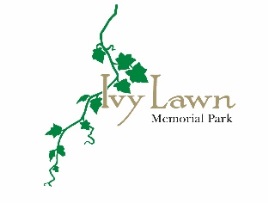 IVY LAWN MEMORIAL PARK & FUNERAL HOME FD2156 CR155A Non Profit Endowment Care Cemetery Serving All Faiths5400 Valentine Road Ventura, CA. 93003 (805) 642-1055 FAX (805) 642-8648GENERAL PRICE LIST- 20211258.4. Statement of Disclosure of Preneed Agreement “Prior to drafting any contract for goods or services, the responsible party or the decedent's survivor who is handling the funeral arrangements is entitled to receive a copy of any preneed agreement in the possession of the funeral establishment that has been signed and paid for, in full or in part, by or on behalf of the decedent.”I/We were provided a copy of any preneed agreement which has been signed and paid for in full or on behalf of the deceased and is in the possession of Ivy Lawn Memorial Park. (_____________initial here).Ivy Lawn Memorial Park & Funeral Home does NOT offer embalming.  We offer direct cremation and immediate burial services only.  Except in certain special cases, embalming is not required by law.  Embalming may be necessary, however, if you select certain funeral arrangements.  If you do not want embalming, you usually have the right to choose an arrangement, such as a direct cremation or immediate burial that does not require you to pay for it. (_____________initial here).CASKET PRICE RANGE- $   200.00   TO    $   5,800.00     A Complete Price List Will Be Provided Cremation ONLY -If you want to arrange a direct cremation, you can use an alternative container.  Alternative containers encase the body and can be made of materials like fiberboard or composition materials (with or without an outside covering).  The containers we provide are referred to as “Transporter” caskets. Alternative Container Price Range $75.00 - $950.00If you are planning a burial at Ivy Lawn Memorial Park please be aware that an outer burial container, referred to as a “Vault”, will be required.    (_____________initial here).OUTER BURIAL CONTAINER PRICE LIST $850.00 TO $ 1,425.00 A Complete Price List Can Be ProvidedFor more information on Funeral, Cemetery and Cremation matters contact:Department of Consumer Affairs, Cemetery and Funeral Bureau1625 North Market. Blvd, Suite S-208, Sacramento, CA 95834   (916) 574-787001/01/2019/z/funeral home items/direct cremationIVY LAWN MEMORIAL PARK & FUNERAL HOME FD2156 CR155The goods and services shown below are those that we can provide to our customers.  You may choose only the items you desire.  However, any funeral arrangements you select will include a charge for our basic services and overhead.  If legal or other requirements mean you must buy any items you did not specifically ask for, we will explain the reason in writing on the statement we provide describing the funeral goods and services you selected.GENERAL PRICE LIST- 2021   MINIMAL SERVICE PACKAGESDIRECT CREMATION PACKAGE:  We Include the Cost Of Cremation In Our Package                  $999.00                                Includes: Service fee, transportation in Ventura County, up to 3 days storage, cardboard casket, basic plastic urn, State regulatory fee, and County filing fee.   DIRECT BURIAL PACKAGE:	                                                                                           $999.00	Includes: Service fee, transportation in Ventura County, up to 3 days storage, prepare casket, and delivery to Ivy Lawn Memorial Park gravesite, State regulatory fee, and County filing fee. Receiving Deceased from another Funeral Home:                                                          	    $1225.00Includes: Service fee, up to 3 days storage, prepare casket and delivery to Ivy Lawn Memorial Park gravesite.Receiving Deceased from Airport (LAX):                                                          	             $1550.00Includes: Service fee, transportation from LAX, up to 3 days storage, prepare casket and delivery to Ivy Lawn Memorial Park gravesite, State Regulatory fee and County filing fee. Does NOT include airfare.DIRECT CREMATION AND DIRECT BURIAL PACKAGE FOR CHILD 5 YEARS OF AGE AN UNDER	        $699.00ITEMIZED PRICE LIST - 2021Service Fee:  Our basic service and overhead will be added to the total cost of the funeral arrangements you select.   It includes, but not limited to, unallocated overhead charges, caring staff to meet with family, arrangement and scheduling conferences, preparation of paperwork, coordination with others, record keeping and administrative expenses.    										       $500.00 (incl. in package)Transportation within Ventura County:							     $ 500.00  (incl. in package)Out of County Transportation, per 25 miles							     $   75.00 Delivery to outside Cemetery or Funeral home:						      $ 500.00Casket Preparation & delivery to ILMP gravesite						      $ 500.00 (incl. in burial package)Storage per day:										      $   75.00 (3 days incl. in package)Cremation:										      $ 225.00(incl. in package)Witness Cremation fee:									      $ 300.00Weekend Cremation fee:									      $ 250.00Removal or Cremation over 275lbs								      $ 100.00Removal of pacemaker (or other items)							      $ 100.00Use of Hardwood Casket for cremation							      $ 250.00Plastic Urn: 										      $  10.50 (incl. in cre. package)Cardboard Casket:									      $  75.00(incl. in cre. package)Transfer of cremated remains into different container						      $  25.00Dividing cremated remains into different containers						      $  25.00State Regulatory Fee:									      $    8.50 (incl. in package)County Filing Fee:		                                                                                                           $  12.00(incl. in package)Certified copies of Death Certificate, per copy						      $  21.00Mailing of urn (includes shipping fees)							      $ 150.00Mailing of Certified Death Certificates (includes postage)					      $  25.00For more information on Funeral, Cemetery, and Cremation matters contact:Department of Consumer Affairs, Cemetery and Funeral Bureau1625 North Market. Blvd, Suite S-208, Sacramento, CA 95834   (916) 574-787001/01/2020/z/funeral home items/direct cremationAdditional Services Available:Identification Viewing and Dressing options are available at additional fees plus the full Service Fee.Dressing with personal property / shroud provided by the family				  	      $250.00Identification viewing held in crematory building, limited to 10 minutes. Attendees are limited	      $300.00	Merchandise Available:Memorial Register Book                                                                                                                            $75.00Crucifix                                                                                                                                                      $25.00Memorial Folders (50)                                                                                                                               $75.00Prayer Memory Cards (100) unlaminated                                                                                                 $75.00Prayer Memory Cards (100) laminated                                                                                                     $150.00Bookmarks (50) unlaminated                                                                                                                    $75.00Bookmarks (50) laminated                                                                                                                        $150.00Add Photo to stationary (Cards, Photos, Folder)                                                                                      $25.00You have selected the following services and items:list selected itemslist individual cash advance items list required items Confirmation of Arrangements:  ________________________________________________________________________________Purchaser					                                    	DateFor more information on Funeral, Cemetery, and Cremation matters contact:Department of Consumer Affairs, Cemetery and Funeral Bureau1625 North Market. Blvd, Suite S-208, Sacramento, CA 95834   (916) 574-787001/01/2020/z/funeral home items/direct cremation							                                                          